             Хранение и сортировка кубиков детского конструктора Lego.                                                                     Подготовила: Юшковец В.В.                                               Для многих детей конструктор Lego это не просто игрушка, а настоящее увлечение. Возможность создавать своими руками самые разнообразные постройки настолько увлекательна, что дети стремятся постоянно расширять границы своего Лего-мира. Однако для родителей, дети которых увлекаются конструктором, хранение постоянно увеличивающихся наборов и коллекций может превратиться в настоящую головную боль.

Подобная проблема обычно возникает, когда число наборов превышает 4–5, и в доме скапливается огромное множество разных деталей конструктора. В таком случае, если не хранить кубики в определенном месте, часть из них можно потерять или даже нечаянно сломать. Поэтому необходимо знать, как лучше всего хранить и сортировать кубики детского конструктора.

Самый простой вариант — хранить модели в собранном виде на полке в шкафу или на столе. Но такой способ хранения подойдет скорее для коллекционеров детских конструкторов Lego. Дети, как правило, постоянно играют с набором и вносят в него все новые изменения. В этом случае гораздо удобней придумать для кубиков специальное хранилище, где все детали конструктора можно держать в рассортированном виде, что дает возможность быстро отыскать тот или иной элемент.

Лучшим местом для хранения кубиков детского конструктора Lego может стать вертикальный шкаф с множеством выдвигаемых ящиков-ячеек, в которых будут лежать схожие по смыслу элементы. Не рекомендуется хранить вместе детали разные по размеру. Лучше всего объединить элементы похожего типа и одного размера, но отличающиеся по цвету — тогда найти среди них нужный кубик будет довольно просто.

Для элементов, используемых нечасто, можно выделить отдельное долговременное хранилище. Ячейки с рассортированными кубиками детского конструктора не следует заполнять полностью — не больше чем на 50–70 %. Тогда ребенку будет удобно доставать элементы из ящиков и складывать их обратно. К тому же, всегда останется место для расширения коллекции.

Конечно, описанный способ хранения и сортировки «стройматериалов» Лего далеко не единственный. Но зачем изобретать велосипед, если многие коллекционеры находят его наиболее эффективным? Он экономит место и способствует сохранности всех элементов детского конструктора Lego. Да и потом, теперь, когда ребенок больше не будет долго искать нужную ему деталь среди сотни других, играть с любимым конструктором станет намного приятнее и интересней!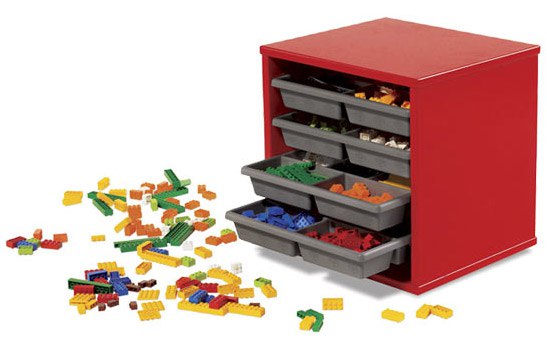 